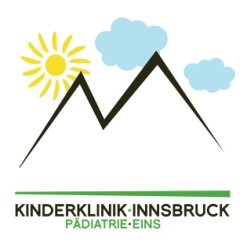 Complement assays – HUS registryPatient	Initials first name: ___ and surname: ___  center: ___________________	Date of birth: ___/___/____	Date of blood withdrawal: ___/___/_____Diagnosis	Typical STEC+HUS		secured		suspicion	Atypical HUS			secured		suspicion	Others: __________________________________________Disease Activity	First manifestation (active)	Recurrence (active)	RemissionActual Treatment	Plasma exchange*	Plasma infusion*	Eculizumab*	Dialysis*Diagnostic requested:				       blood taken before treatment 	TCC							FH Antibodies/CFHR1 deletion	ADAMTS13 protease/inhibitor 		required field: bilirubin _____mg/dlPreanalytic phase: 	Immediate centrifugation and freezing (~1h) performed? yes	noE-mail address for results: _________________________________________Before performing the assays we need the questionnaire and informed consent. Download on www.hus-online.at. For questions please don’t hesitate to contact us.PREANALYTIC PROCEDURES1. Factor H Antibody, TCC (C5b-9) analysis2 ml EDTA plasma and 6 ml serum immediate centrifugation (4°C) after blood withdrawalpour off supernatant in extra tube, label it (serum or plasma, date, initials) and freeze it (-20°C) immediately ship with dry ice2. CFHR1 deletion5-10ml EDTA whole bloodShip at room temperature or on dry ice3. ADAMTS 13 protease/inhibitor2ml citrate plasmaimmediate centrifugation (4°C) after blood withdrawalpour off supernatant in extra tube, label it (serum or plasma, date, initials) and freeze it (-20°C) immediatelyship with dry iceSend to:Dr. Magdalena Riedl, Dr. Johannes Hofer, PD Dr. Therese JungraithmayrPädiatrie I, Klinik für Kinder- und JugendheilkundeMedizinische Universität InnsbruckAnichstr. 35A-6020 InnsbruckÖsterreichPlease announce shipment by email (Magdalena.Riedl@i-med.ac.at, Johannes.Hofer@i-med.ac.at). Thanks. Department für Kinder- und JugendheilkundeUniversitätsklinik für Pädiatrie IMolekularbiologisches Forschungslabor Anichstraße 35, A – 6020 InnsbruckDr. Thomas GinerDr. Johannes HoferDr. Magdalena RiedlDr. Alejandra RosalesOA Dr. Therese JungraithmayrProf. Dr. Reinhard WürznerDepartment für Kinder- und JugendheilkundeUniversitätsklinik für Pädiatrie IMolekularbiologisches Forschungslabor Anichstraße 35, A – 6020 InnsbruckKontaktE-MailTelefon/FaxGeschäftszahlDatumMagdalena.Riedl@i-med.ac.at(0)50504-23501(0)50504-2545026.07.2012